Памятная дата. Каждый год в России 15 февраля отмечается День воина-интернационалиста, День памяти о россиянах, исполнявших служебный долг за пределами Отечества. Афганская война ушла в историю. В Аграмаковском СДК  прошёл информационный журнал «Солдат войны не выбирает», который был приурочен к 35 годовщине вывода войск из Афганистана. Директор Аграмаковского СДК Тухватуллина Марина рассказала участникам мероприятия о страницах истории афганской войны, о мужестве и отваге, которую проявили советские воины. Мероприятие проводилось в школьном краеведческом музее. Одна из экспозиций в музее посвящена  воинам – интернационалистам села.  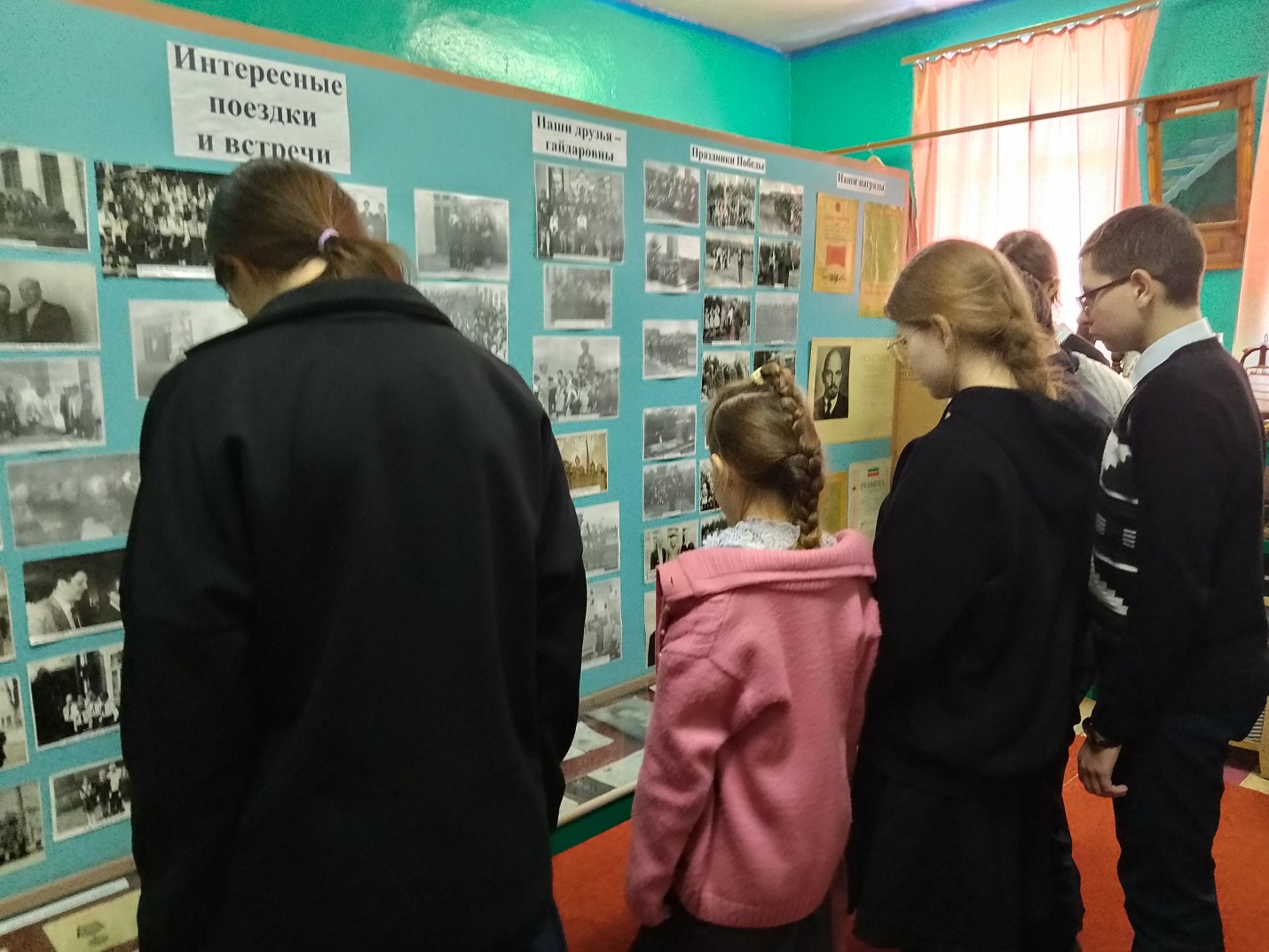 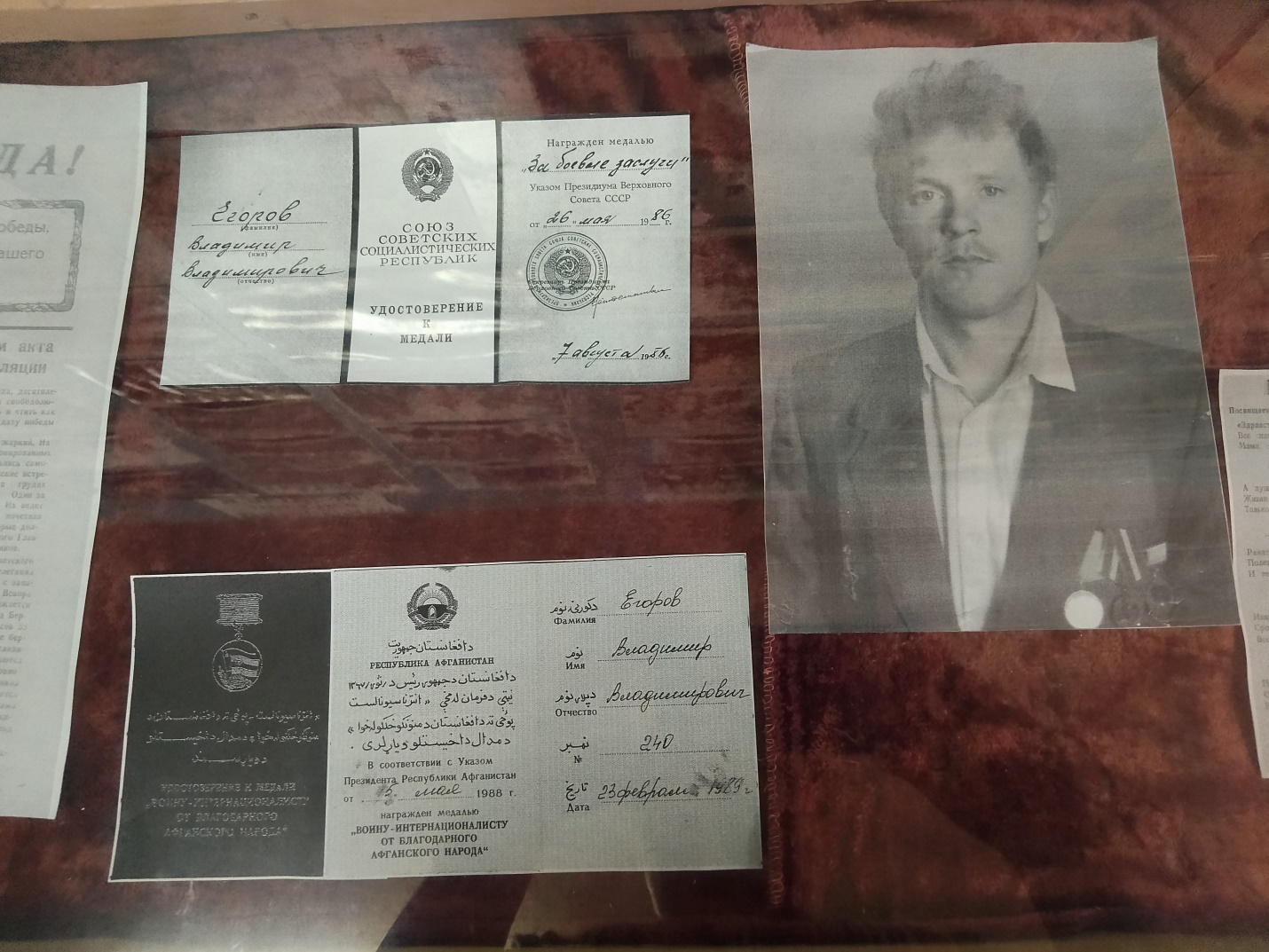 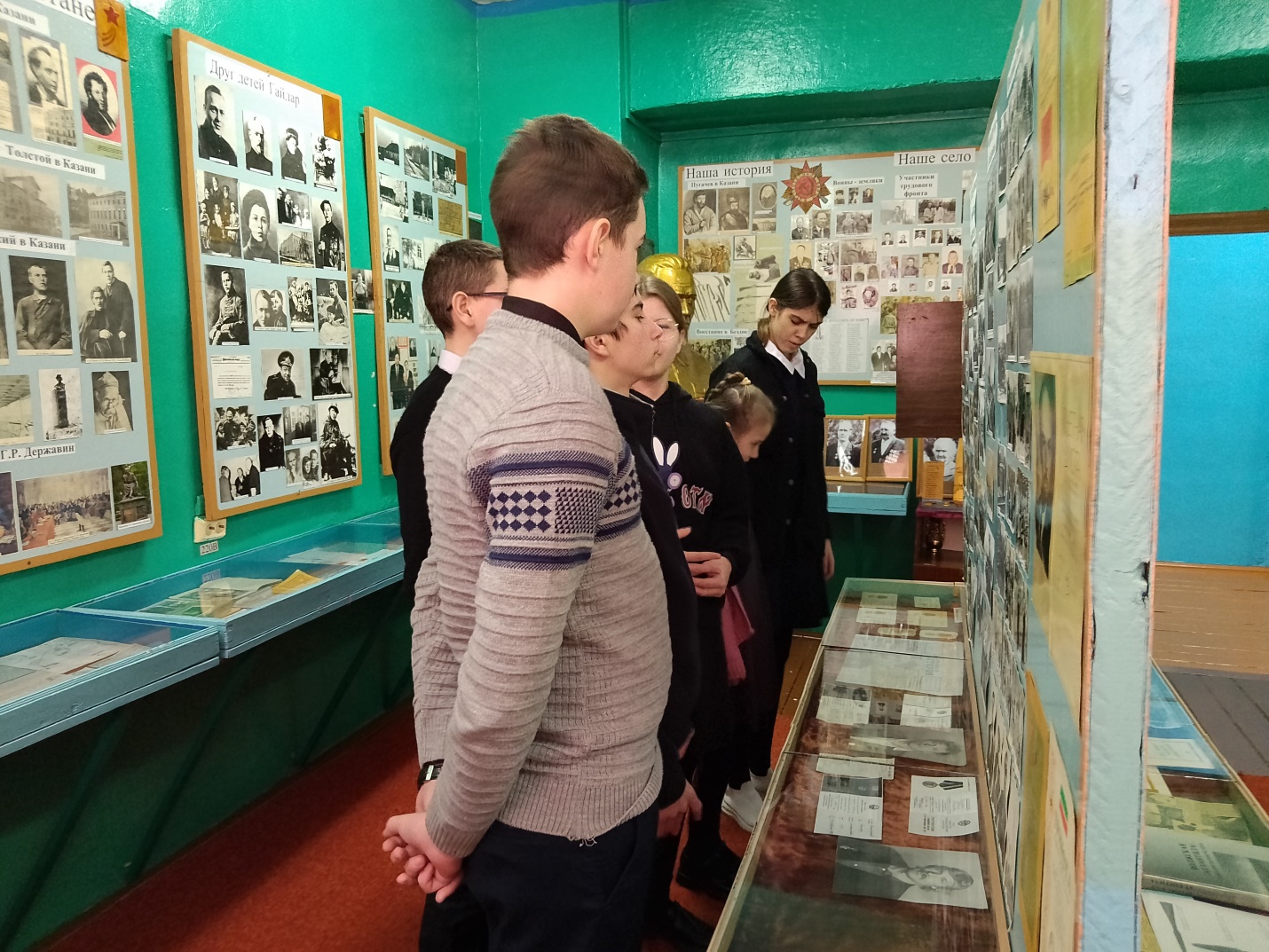 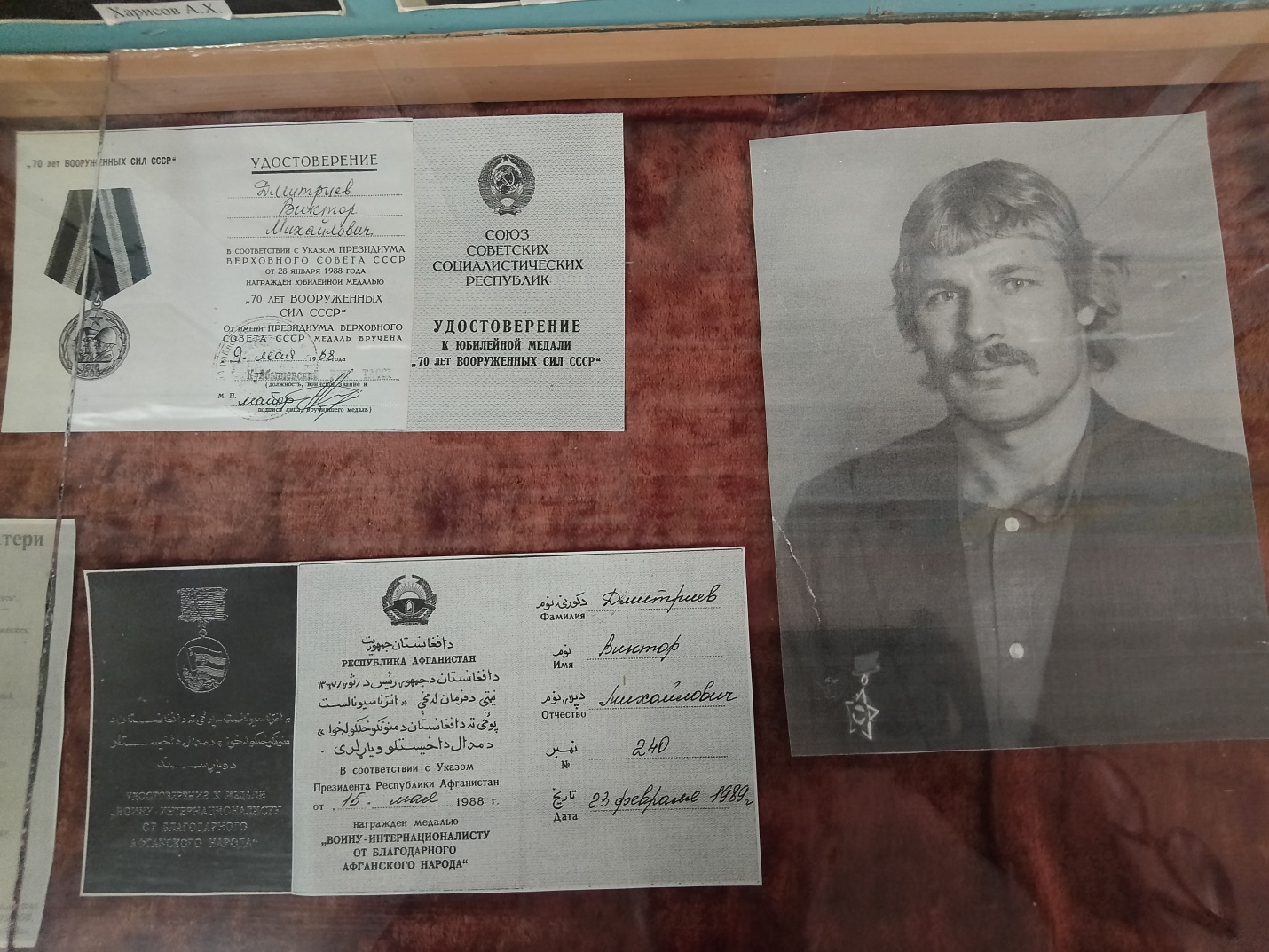 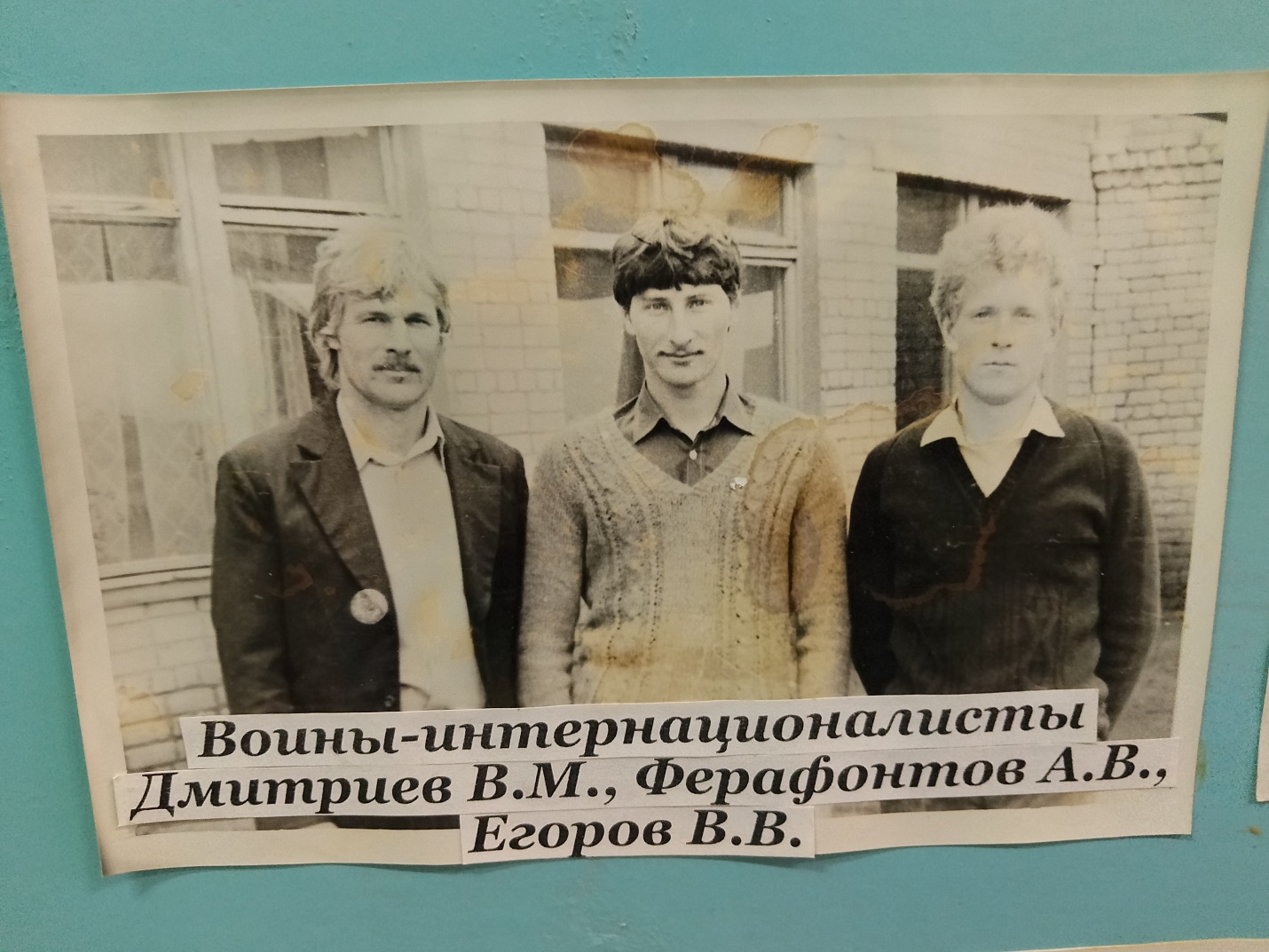 